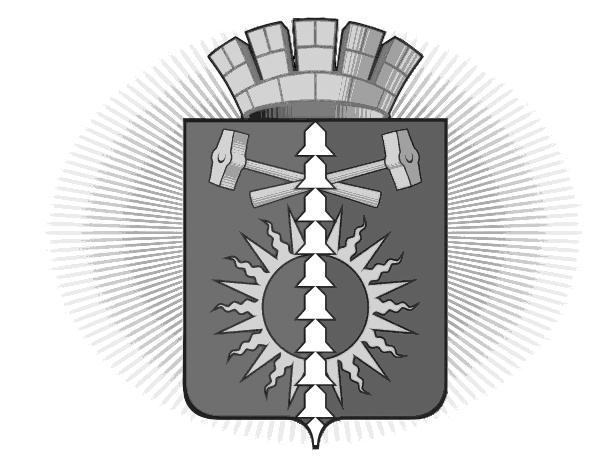 АДМИНИСТРАЦИЯГОРОДСКОГО ОКРУГА ВЕРХНИЙ ТАГИЛП О С Т А Н О В Л Е Н И Еот _02.07.2019__№ _435_  город Верхний ТагилО создании комиссии по оценке последствий принятия решений о реорганизации или ликвидации муниципальных образовательных организаций, расположенных на территории городского округа Верхний ТагилВ соответствии с пунктами 11, 12, 14 статьи 22 Федерального закона от 29.12.2012  № 273-ФЗ «Об образовании в Российской Федерации», пунктом 2 статьи 13 Федерального закона от 24.07.1998 № 124-ФЗ «Об основных гарантиях прав ребенка в Российской Федерации», подпунктом 2 пункта 1 статьи 6, пунктами 4, 5 статьи 14 Закона Свердловской области от   15.07.2013 года № 78-ОЗ «Об образовании в Свердловской области», Приказом Министерства общего и профессионального образования Свердловской области от 19.12.2013 № 115-д «Об утверждении Порядка проведения оценки последствий принятия решения о реорганизации или ликвидации государственной образовательной организации Свердловской области, муниципальной образовательной организации, расположенной на территории Свердловской области», Постановлением администрации городского округа  Верхний Тагил от 28.03.2013 №221 «Об утверждении порядка создания, реорганизации, изменении типа и ликвидации муниципальных учреждений городского округа Верхний Тагил, а так же порядок утверждения Уставов муниципальных учреждений и внесения в них изменений», в целях совершенствования деятельности по реализации гарантий прав и законных интересов детей, руководствуясь Уставом городского округа Верхний Тагил, ПОСТАНОВЛЯЮ:1. Создать комиссию по оценке последствий принятия решений о реорганизации или ликвидации муниципальных образовательных организаций, расположенных на территории городского округа Верхний Тагил (далее – Комиссия). 2. Утвердить:2.1. Положение о Комиссии (Приложение 1);2.2. Состав Комиссии (Приложение  2).3. Опубликовать настоящее постановление в газете «Местные ведомости» и разместить на официальном сайте городского округа Верхний Тагил www.go-vtagil.ru4. Контроль за исполнением настоящего постановления возложить на заместителя главы администрации по социальным вопросам Упорову И.Г.Глава городского округа Верхний Тагил                             В.Г. Кириченко 						Приложениек постановлению администрации городского округа Верхний Тагилот ____02.07.2019____№___435_____Положение о комиссии по оценке последствий принятия решений о реорганизации или ликвидации муниципальных образовательных организаций, расположенных на территории городского округа Верхний Тагил1. Общие положения1. Настоящее Положение о Комиссии (далее - Положение), устанавливает порядок создания такой Комиссии и подготовки ею заключений и процедуру проведения оценки последствий принятия решения о реорганизации или ликвидации муниципальных образовательных организаций, расположенных на территории городского округа Верхний Тагил.2. Оценка последствий принятия решения о реорганизации или ликвидации муниципальных образовательных организаций, расположенных на территории городского округа Верхний Тагил, осуществляется в целях обеспечения государственных гарантий реализации прав граждан на получение образования.3. В своей деятельности Комиссия руководствуется действующим законодательством Российской Федерации, законодательством Свердловской области, нормативно-правовыми актами органов местного самоуправления и настоящим Положением.4. При принятии решения о реорганизации или ликвидации муниципальных образовательных организаций, расположенных на территории городского округа Верхний Тагил, Комиссия руководствуется Порядком проведения оценки последствий принятия решения о реорганизации или ликвидации государственной образовательной организации Свердловской области, муниципальной образовательной организации, расположенной на территории Свердловской области, утвержденным приказом Министерства общего и профессионального образования Свердловской области от 19.12.2013 № 115-д.5. Решение о реорганизации или ликвидации муниципальных образовательных организаций, расположенных на территории городского округа Верхний Тагил, принимается органом местного самоуправления, осуществляющим функции и полномочия учредителя образовательной организации,  на основании положительного заключения Комиссии.2. Порядок формирования, состав, организация деятельности Комиссии6. Персональный состав Комиссии, как и внесение в него изменений, утверждается постановлением администрации городского округа Верхний Тагил.7. В состав Комиссии включаются представители органа местного самоуправления, осуществляющего функции и полномочия учредителя муниципальных организаций. 8. Минимальное количество членов Комиссии составляет пять человек, включая председателя Комиссии.9. Комиссию возглавляет председатель, который осуществляет общее руководство деятельностью Комиссии, обеспечивает коллегиальность в обсуждении спорных вопросов, распределяет обязанности и дает поручения членам Комиссии. В отсутствие председателя его функции исполняет заместитель председателя комиссии.Председатель Комиссии назначается при утверждении персонального состава Комиссии.10. Секретарь комиссии осуществляет организационную и техническую работу по подготовке и проведению заседаний Комиссии, в том числе осуществляет регистрацию и проверку представляемых на рассмотрение Комиссии документов, указанных в пункте 16 настоящего Положения, а также по результатам заседания Комиссии оформляет протоколы заседания Комиссии и заключения комиссии.11. Заседания Комиссии проводятся по мере необходимости.12. Заседания Комиссии правомочно при наличии кворума, который составляет не менее двух третей членов состава комиссии. Решения Комиссии принимаются открытым голосованием простым большинством голосов присутствующих на заседании членов комиссии. В случае равенства голосов членов Комиссии голос председательствующего на заседании Комиссии является решающим.13. В заседаниях Комиссии принимают участие должностные лица реорганизуемых или ликвидируемых учреждений, эксперты, иные должностные лица.14. В своей деятельности Комиссия руководствуются принципами законности, гласности и равноправия всех ее членов.15. Работа в комиссии осуществляется на безвозмездной основе.3. Порядок подготовки Комиссией заключений по оценке последствий принятия решения16. Оценка последствий принятия решения о реорганизации или ликвидации муниципальных образовательных организаций проводится по предложению учредителя на основании следующего:1)  информационной справки, содержащей общие сведения о реорганизуемой или ликвидируемой образовательной организации: - полное и сокращенное (в случае, если имеется) наименование;- место нахождения, почтовый адрес;- сведения о руководителе образовательной организации;- реквизиты акта о создании образовательной организации, - перечень филиалов и представительств образовательной организации;- предмет, цели и виды деятельности реорганизованной или ликвидируемой образовательной организации, определенные в соответствии с действующим законодательством;- штатная и среднесписочная численность работников образовательной организации;- сведения о количестве лиц, пользующихся образовательными услугами, предлагаемой к реорганизации или ликвидации образовательной организации;- сведения о составе имущественного комплекса (особо ценное движимое имущество, недвижимое имущество, в том числе земельные участки), а также о недвижимом имуществе, предоставленном образовательной организации на основании договора аренды, договора безвозмездного пользования;- сведения о задолженности образовательной организации перед физическими и юридическими лицами (в том числе информация о просроченной кредиторской задолженности) с выделением задолженности перед работниками образовательной организации и задолженности по уплате налогов, а также страховые взносы в государственные внебюджетные фонды;- сведения о бюджетных и внебюджетных ассигнованиях;- сведения о договорах на целевую подготовку обучающихся;- сведения о лицензии на осуществление образовательной деятельности и свидетельстве о государственной аккредитации;2) пояснительной записки к проекту правового акта о реорганизации или ликвидации образовательной организации, содержащей следующую информацию:- необходимость и целесообразность реорганизации или ликвидации образовательной организации;- финансово-экономическое обоснование намеченных изменений;- оценка социально-экономических последствий реорганизации или ликвидации образовательной организации;- оценка доступности предоставления услуг населению реорганизуемой или ликвидируемой организацией (для дошкольной или общеобразовательной организаций);- информация о возможности перевода обучающихся реорганизуемой или ликвидируемой образовательной организации в другие образовательные организации;- информация о предполагаемой штатной численности работников реорганизованной образовательной организации;3) рекомендации наблюдательного совета в случае рассмотрения вопроса о реорганизации или ликвидации автономной образовательной организации.17. Предложения учредителя подлежат регистрации секретарем Комиссии в Журнале регистрации в течение двух рабочих дней с момента их поступления.18. В случаях представления не в полном объеме документов, указанных в пункте 16 настоящего Положения, предложение учредителя не принимается к рассмотрению Комиссией и, подлежит возврату в течение пяти рабочих дней секретарем Комиссии.В случае возврата документов в Журнале регистрации делается отметка о возврате документов. После устранения замечаний, указанных в абзаце 1 настоящего пункта, учредитель или уполномоченный орган, осуществляющий функции и полномочия учредителя образовательной организации имеет право повторно обратиться в Комиссию с предложением о проведении оценки последствий принятия решения о реорганизации или ликвидации муниципальной образовательной организации.19. Для выполнения возложенных функций Комиссия по вопросам, входящим в её компетенцию, имеет право:- запрашивать необходимые для принятия решения документы, материалы и информацию;- устанавливать сроки представления запрашиваемых документов, материалов и информации;- создавать рабочие группы с привлечением экспертов, специалистов и иных лиц;- осуществлять иные действия, необходимые для принятия решения.20. По результатам рассмотрения представленных Комиссии документов, указанных в пунктах 16 настоящего Положения, Комиссия:- проводит оценку последствий принятия решения о реорганизации или ликвидации муниципальной образовательной организации в соответствии с критериями, установленными пунктом 34  настоящего Положения;- выносит решение об оценке последствий принятия решения о реорганизации или ликвидации муниципальной образовательной организации (далее – решение).21. Комиссия должна принять решение в течение 30 дней со дня регистрации предложения учредителя или уполномоченного органа, осуществляющего функции и полномочия учредителя образовательной организации, указанного в пункте 16 настоящего Положения. В случае направления дополнительных запросов, привлечения экспертов или специалистов, председатель комиссии может продлить срок рассмотрения предложения учредителя на заседании Комиссии, но не более чем на 30 дней.22. Секретарь комиссии в течение семи рабочих дней со дня поступления к нему документов, указанных в пункте 16 настоящего Положения, доводит их до сведения председателя комиссии, который определяет дату, время и место проведения заседания Комиссии с учетом срока, указанного в пункте 21 настоящего Положения. 23. Не менее чем за два рабочих дня до заседания Комиссии секретарь комиссии доводит информацию о дате, времени и месте проведения заседания комиссии до всех её членов.24. Решения Комиссии оформляются протоколами, которые в течение трех дней со дня заседания комиссии подписываются председателем Комиссии, секретарем Комиссии.25. Решение Комиссии должно содержать вывод о целесообразности (положительное заключение) либо нецелесообразности (отрицательное заключение) принятия соответствующего решения.26. Отрицательное заключение не является препятствием для повторного обращения учредителя или уполномоченного органа, осуществляющего функции и полномочия учредителя муниципальной образовательной организации, в Комиссию с предложением о реорганизации или ликвидации муниципальной образовательной организации, в случае устранения причин или изменения обстоятельств, послуживших основанием для принятия отрицательного заключения. 27. На основании решения Комиссии секретарем комиссии в течение пяти рабочих дней готовится заключение согласно Приложению 1 к настоящему Положению.28. Заключение подписывается участвовавшими в заседании членами комиссии.29. Член комиссии, не согласный с принятым решением, имеет право в течение трех рабочих дней после заседания комиссии изложить в письменном виде свое особое мнение, которое прилагается к заключению комиссии.30. Заключение Комиссии размещается на официальном сайте городского округа Верхний Тагил.31. Заключение Комиссии, которое содержит сведения, составляющие государственную тайну, не подлежит размещению на официальном сайте.32. Комиссия дает отрицательное заключение (о невозможности принятия решения о реорганизации или ликвидации муниципальной образовательной организации) в случае, когда по итогам проведенного анализа не достигнуто хотя бы одно из значений критериев, установленных настоящим Положением.33. Комиссия дает положительное заключение (о возможности принятия решения о реорганизации или ликвидации муниципальной образовательной организации) в случае, когда по итогам проведенного анализа достигнуты все значения критериев, установленных настоящим Положением.4. Критерии оценки последствий34. Оценка последствий принятия решения о реорганизации или ликвидации образовательной организации осуществляется комиссией в соответствии со следующими критериями (по типам образовательных организаций):1) для дошкольной образовательной организации:- предоставление обучающимся, проживающим на территории расположения реорганизованной или ликвидируемой образовательной организации, гарантированной возможности получения качественных образовательных услуг в соответствии с установленными законодательством Российской Федерации требованиями и нормами;-  территориальная доступность получения образовательных услуг;- прогноз демографической ситуации на территории расположения реорганизованной или ликвидируемой образовательной организации;2) для общеобразовательной организации:- 	предоставление обучающимся, проживающим на территории расположения реорганизованной или ликвидируемой образовательной организации, гарантированной возможности получения качественных образовательных услуг в соответствии с установленными законодательством требованиями и нормами;-	наличие гарантий по завершению образования по основным общеобразовательным программам основного общего и среднего общего образования обучающимися выпускных классов образовательной организации, предлагаемой к реорганизации или ликвидации;- 	территориальная доступность получения образовательных услуг, в том числе путем транспортного сопровождения и (или) проживания в организациях с круглосуточным пребыванием;-	прогноз демографической ситуации на территории расположения реорганизованной или ликвидируемой образовательной организации;4) для организации дополнительного образования:-	предоставление обучающимся гарантированной возможности получения качественных образовательных услуг в соответствии с установленными законодательством требованиями и нормами;-	наличие гарантий по продолжению выполнения социально значимых функций, ранее реализуемых в образовательной организации, предлагаемой к реорганизации или ликвидации;-	прогноз демографической ситуации на территории расположения реорганизованной или ликвидируемой образовательной организации.Приложение 1к Положению о комиссии по оценке последствий принятия решений о реорганизации или ликвидации муниципальных образовательных организаций, расположенных на территории городского округа Верхний ТагилЗАКЛЮЧЕНИЕпо оценке последствий принятия решения о реорганизации (ликвидации)муниципальной образовательной организации _____________________________________________________(наименование объекта)"____" ______________ ______ г.							№_________Комиссия в составе:Председатель  комиссии___________________________________________________Секретарь комиссии_______________________________________________________Члены комиссии____________________________________________________________________________________________________________________________________составила настоящее заключение об оценке последствий принятия решений о реорганизации (ликвидации) муниципальной образовательной организации (наименование объекта), для обеспечения образования, воспитания, развития, отдыха и оздоровления детей, (выбрать нужное).Муниципальная образовательная организация: (земельный участок, здание, строение, сооружение, оборудование и иное имущество, находящееся в муниципальной собственности и закрепленное за организацией с указанием адреса).Общая площадь _______ кв. м.Балансодержатель: наименование учреждения.Цель реорганизации (ликвидации) муниципальной образовательной организации: _______________________________________________________________________________По результатам оценки комиссия установила: (указывается в т.ч. информация о фактическом использовании муниципальной образовательной организации, основание необходимости реорганизации либо ликвидации муниципальной образовательной организации) _______________________________________________________________________________что реорганизация (ликвидации) муниципальной образовательной организации (наименование объекта), не нарушит права детей на получение образования, воспитания, развития, отдыха и оздоровления детей (выбрать нужное).Вывод: реорганизация (ликвидация) муниципальной образовательной организации (наименование организации) возможна (невозможна).Председатель комиссии:_____________________________Секретарь комиссии:_____________________________Члены комиссии:_____________________________М.П.Приложение 2к постановлению администрации городского округа Верхний Тагилот ___02.07.2019_______№__435_____СОСТАВкомиссии по оценке последствий принятия решений о реорганизации или ликвидации муниципальных образовательных организаций, расположенных на территории городского округа Верхний ТагилСОГЛАСОВАНИЕпроекта постановления администрации городского округа Верхний ТагилИсполнитель:Директор МКУ Управления образованияТронина Е.П.  т. 2 46 0520.06.2019Упорова Ирина Григорьевна-заместитель главы по социальным вопросам городского округа Верхний Тагил, председатель комиссииПоджарова Наталья Евгеньевна-заместитель главы по экономическим вопросам городского округа Верхний Тагил, заместитель председателя комиссииТронинаЕлена Петровна-директор МКУ Управление образования городского округа Верхний Тагил, секретарь комиссии Члены комиссии:Члены комиссии:Члены комиссии:Николаева Ирина Анатольевна-начальник финансового отдела администрации  городского округа Верхний Тагил Кропотухина Наталья Александровна-начальник отдела по управлению муниципальным имуществом и земельными ресурсами администрации городского округа Верхний ТагилГолендухина Оксана Львовна-и.о. начальника организационно-правового отдела администрации городского округа Верхний ТагилНехай Елена Александровна-председатель Думы городского округа Верхний Тагил (по согласованию)Королько Елена Валериевна-директор МКУ Управление культуры, спорта и молодежной политики городского округа Верхний ТагилО создании комиссии по оценке последствий принятия решений о реорганизации или ликвидации муниципальных образовательных организаций, расположенных на территории городского округа Верхний ТагилДолжностьФамилияиинициалыСроки и результаты согласованияСроки и результаты согласованияСроки и результаты согласованияДолжностьФамилияиинициалыДата поступления на согласованиеДата согласованияЗамечания и подписьЗаместитель главы администрации по социальным вопросам Упорова И.Г.Заместитель главы администрации по экономическим вопросам Поджарова Н.Е.Начальник финансового отдела администрацииНиколаева И.А.Начальник планово-экономического отдела администрацииСамофеева Е.А.Начальник отдела по управлению муниципальным имуществом и земельными ресурсами администрацииКропотухина Н.А.И.о. начальника организационно-правового отдела администрацииГолендухина О.Л.